Pressmeddelande november 2013Mikrovågsugnen gör comeback i köketFrån 50-talsfenomen till framtidens fantastiska lösning  Det har skett mycket sedan mikrovågsugnen introducerades i det amerikanska 50-talsköket. Från att ha varit ett redskap för att värma upp frusna maträtter och poppa popcorn, till att bli en integrerad del av dagens moderna och multifunktionella kök. Vi sitter alla i samma sits – tiden är knapp, familjen är hungrig och maten ska vara nyttig… Lyckligtvis finns det goda nyheter för den upptagna familjen. Med den nya förbättrade mikrovågsugnen MAX, presenterar Whirlpool en lösning som sparar både tid och energi i en stressad tillvaro, där behovet av att kunna laga snabb men samtidigt god och nyttig mat är stort. MAX har flera funktioner som passar dagens mattrender - tack vare den nya 6th Sense-tekniken är det nu möjligt att ångkoka, grilla och baka i mikron och låta den bli en aktiv del av en sund vardagskost. 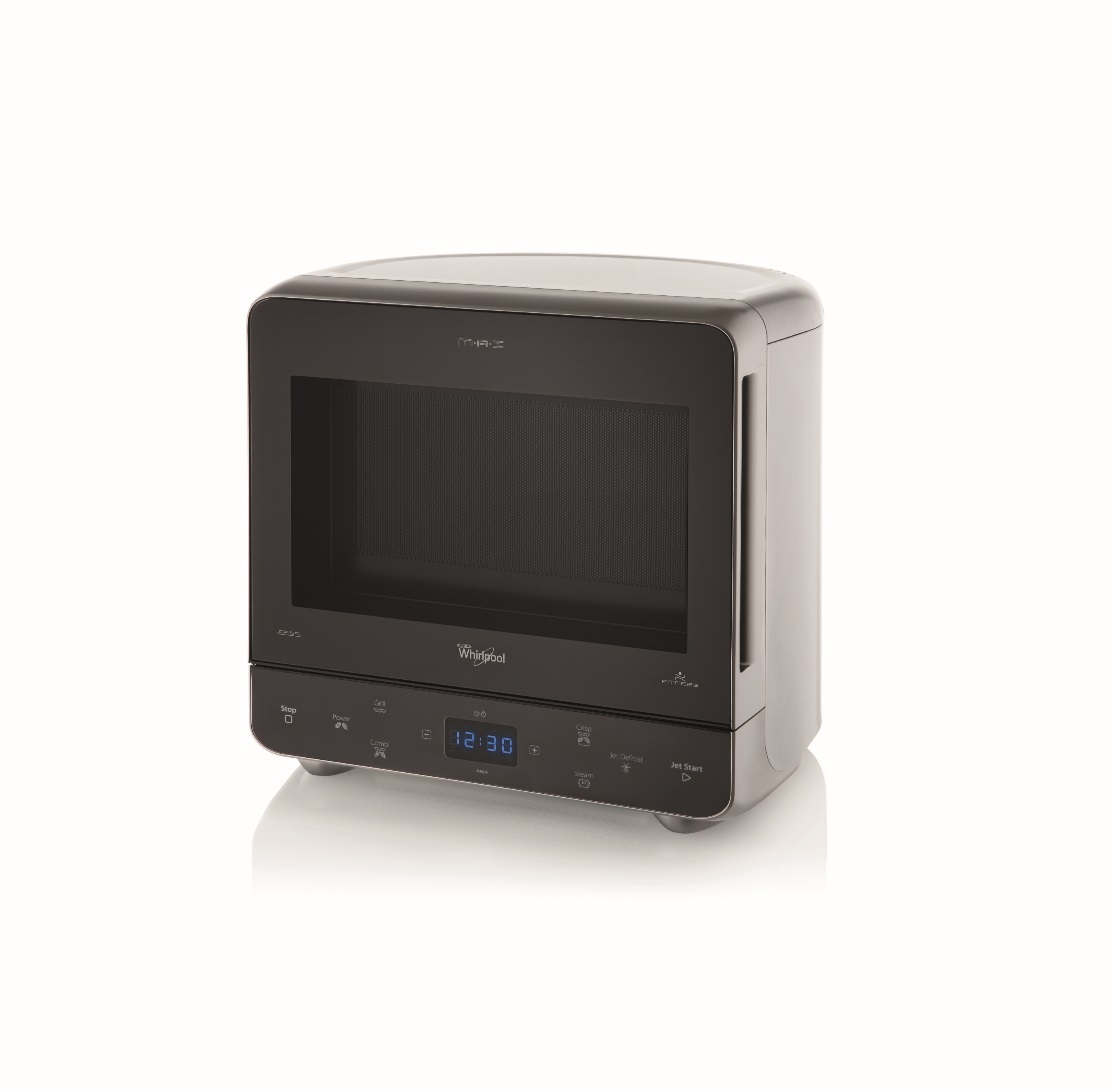 Stenåldersmat och smarrig chokladkaka i framtidens ugnDen stora trenden paleolitisk kost, eller ”paleo”, innebär att ha samma diet som under förhistorisk tid. Det vill säga massor av kött och grönsaker, och inga kolhydrater eller halv- och helfabrikat. Att tillaga en hälsosam och aptitlig måltid efter dessa riktlinjer kan lätt bli en utmaning. Men tack vare Whirlpool MAX ång-, grill- och Crispfunktioner, är det enkelt och okomplicerat att laga kött med gyllene yta och grönsaker som är spröda och näringsrika. MAX kan också användas till bakning på ett enkelt och snabbt vis – och med ett läckert resultat. Med mikrovågsugnen följer bland annat recept på gammaldags chokladkaka, som bakas på mindre än halva tiden, jämfört med vanlig ugn – endast 20 minuter. Den lyxiga känslan av hembakat i köket får du oavsett. Whirlpool MAX 38 mikrovågsugn med grill och Crispfunktion har måtten 39,2 x 35,3 x 36 cm, och fås i vitt, svart och silver. Rekommenderade priser i butik 2.390 kr (vit), 2.490 kr (svart) resp. 2.790 kr (silver). Whirlpool MAX 39 mikrovågsugn med ång-, grill och Crispfunktion har måtten 39,2 x 35,3 x 36 cm, och fås i vitt. Rekommenderat pris i butik 2.590 kr.Närmaste köpställe upplyses på telefon: 0771-75 15 70Läs mer om MAX på: www.whirlpool.se För ytterligare information och pressbilder, vänligen kontakta:  Evelina Palm, House of Communication evelinap@houseofcommunication.com 0702 29 09 15 Om Whirlpoolkoncernen: Whirlpoolkoncernen är världsledande inom tillverkning och marknadsföring av större hushållsmaskiner med en omsättning på $18,1 miljarder (2012), 68 000 anställda och 65 tillverknings- och forskningscenter runt om i världen. Företaget marknadsför Whirlpool, Maytag, KitchenAid, Jenn-Air, Amana, Brastemp, Consul, Bauknecht och andra stora varumärken i nästan alla världens länder. Mer information om företaget hittar du på http://www.whirlpoolcorp.comOm Whirlpool Europa, Mellanöstern och Afrika (EMEA): Med ungefär 10 400 anställda, närvaro i 30 europeiska länder och tillverkning i sju länder är Whirlpool EMEA ett helägt dotterbolag till Whirlpoolkoncernen. Koncernen är världsledande inom tillverkning och marknadsföring av större hushållsmaskiner med en omsättning på $18,1 miljarder (2012), 68 000 anställda och 65 tillverknings- och forskningscenter runt om i världen. Företaget marknadsför Whirlpool, Maytag, KitchenAid, Jenn-Air, Amana, Brastemp, Consul, Bauknecht och andra stora varumärken i nästan alla världens länder. Whirlpools europeiska huvudkontor ligger i Comerio (VA), Italien. För mer information om företaget, besök hemsidan www.whirlpoolcorp.com